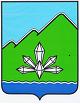 АДМИНИСТРАЦИЯ ДАЛЬНЕГОРСКОГО ГОРОДСКОГО ОКРУГА                 ПРИМОРСКОГО КРАЯ ПОСТАНОВЛЕНИЕ                                                           г. Дальнегорск                                       №    О внесении изменений в постановление администрацииДальнегорского городского округа от 12.02.2015 № 100-па«Об утверждении Положения о специализированном 
жилищном фонде Дальнегорского городского округа»В соответствии с Жилищным кодексом Российской Федерации, Федеральным законом от 06.10.2003 № 131-ФЗ «Об общих принципах организации местного самоуправления в Российской Федерации», постановлением Правительства Российской Федерации от 26.01.2006 № 42 «Об утверждении Правил отнесения жилого помещения к специализированному жилищному фонду и типовых договоров найма специализированных жилых помещений», во исполнение заключения контрольно-счетной палаты Дальнегорского городского округа от 30 августа 2018 №35, руководствуясь Уставом Дальнегорского городского округа, администрация Дальнегорского городского округаПОСТАНОВЛЯЕТ:Внести в постановление администрации Дальнегорского городского округа от 12.02.2015 № 100-па «Об утверждении Положения о специализированном жилищном фонде Дальнегорского городского округа» следующие изменения:В Положении о служебных жилых помещениях муниципального жилищного фонда Дальнегорского городского округа, утвержденного постановлением:В подпункте 4 пункт 1.2 и в пункте 5.1 раздела 5 слово «населения» заменить словом «граждан».Пункт 1.3. раздела 1 изложить в следующей редакции:«1.3. Использование жилого помещения муниципального жилищного фонда Дальнегорского городского округа в качестве специализированного жилого помещения допускается только после отнесения такого помещения к специализированному жилищному фонду с соблюдением требований и в порядке, которые установлены Правительством Российской Федерации. Включение жилого помещения в специализированный жилищный фонд с отнесением такого помещения к определенному виду специализированных жилых помещений и исключение жилого помещения из указанного фонда осуществляется на основании постановления администрации Дальнегорского городского округа».Пункт 1.4 раздела 1 изложить в следующей редакции:«1.4.  Специализированные жилые помещения предоставляются на основании решения администрации Дальнегорского городского округа по договорам найма специализированных жилых помещений, за исключением жилых помещений для социальной защиты отдельных категорий граждан, которые предоставляются по договорам безвозмездного пользования. Специализированные жилые помещения предоставляются гражданам, не обеспеченным жилыми помещениями в соответствующем населенном пункте».Пункт 3.5.  раздела 3 изложить в следующей редакции:«3.5. Договор найма жилого помещения в общежитии заключается на период трудовых отношений, прохождения службы. Прекращение трудовых отношений, а также увольнение со службы является основанием для прекращения договора найма жилого помещения в общежитии. В случае прекращения или расторжения договора найма жилого помещения в общежитии наниматель обязан освободить жилое помещение. В случае отказа освободить жилое помещение в муниципальном общежитии в сроки граждане подлежат выселению в судебном порядке в соответствии с законодательством Российской Федерации без предоставления других жилых помещений, за исключением случаев, предусмотренных Жилищным кодексом Российской Федерации.»В подпункте 2 пункта 9.2 раздела 9 слова «…,в котором находится жилое помещение» заменить словами «…, в котором находится сданное внаем жилое помещение.»Пункт 10.2 раздела 10 исключить.Пункт 10.3 раздела 10 изложить в следующей редакции:«10.3.  Наниматель специализированного жилого помещения не вправе осуществлять обмен занимаемого жилого помещения, а также передавать его в поднаем.»Пункт 10.4. раздела 10 дополнить словами «…, если иное не установлено соглашением между нанимателем и членами его семьи.» Пункт 10.6 раздела 10  изложить в следующей редакции:«10.6. Дееспособные члены семьи Нанимателя несут солидарную с Нанимателем ответственность по обязательствам, вытекающим из пользования данным жилым помещением, если иное не установлено соглашением между нанимателем и членами его семьи.» Пункт 10.7 раздела 10 изложить в следующей редакции:«10.7. В случае прекращения семейных отношений с нанимателем жилого помещения право пользования данным жилым помещением за бывшим членом семьи собственника этого жилого помещения не сохраняется, если иное не установлено соглашением между нанимателем и бывшим членом его семьи. Если у бывшего члена семьи нанимателя жилого помещения отсутствуют основания приобретения или осуществления права пользования иным жилым помещением, а также если имущественное положение бывшего члена семьи нанимателя жилого помещения и другие заслуживающие внимания обстоятельства не позволяют ему обеспечить себя иным жилым помещением, право пользования жилым помещением, принадлежащим указанному нанимателю, может быть сохранено за бывшим членом его семьи на определенный срок на основании решения суда. При этом суд вправе обязать нанимателя жилого помещения обеспечить иным жилым помещением бывшего супруга и других членов его семьи, в пользу которых наниматель исполняет алиментные обязательства, по их требованию.» Пункт 12.3 раздела 12 дополнить словами «…, а также в иных предусмотренных статьей 83 Жилищного кодекса РФ случаях.»Подпункт 4 пункта 13.2 раздела 13 дополнить словами «имеющие в своем составе детей-инвалидов, инвалидов с детства.» 2. Дополнить Положение о специализированном жилищном фонде Дальнегорского городского округа Приложением №4 «Договор найма жилого помещения фонда для временного поселения вынужденных переселенцев» и Приложением №5 «Договор найма жилого помещения фонда для временного поселения лиц, признанных беженцами».3. Постановление администрации Дальнегорского городского округа от 03 ноября 2017 года № 647-па «О внесении изменений в постановление администрации Дальнегорского городского округа от 12.02.2015 № 100-па «Об утверждении Положения о специализированном жилищном фонде Дальнегорского городского округа» считать утратившим силу.4. Настоящее постановление подлежит официальному опубликованию в газете «Трудовое слово» и размещению на официальном сайте Дальнегорского городского округа.Глава Дальнегорскогогородского округа 	                                                                                    А.М.Теребилов